Cho biết nguyên tử khối của một số nguyên tố: H =1; O = 16; C = 12; Br = 80; Ag = 108.I. TRẮC NGHIỆM (3,0 điểm)Câu 1. Các ankan được dùng làm nhiên liệu do nguyên nhân nào sau đây?A. ankan có phản ứng thế.B. ankan có nhiều trong tự nhiên.C. ankan là chất nhẹ hơn nước.D. ankan cháy tỏa nhiều nhiệt và có nhiều trong tự nhiên.Câu 2. Hidrocacbon nào sau đây thuộc dãy đồng đẳng ankin?A. CH4                                    B. C2H4                       C. C2H2                            D. C6H6Câu 4. Cho 6,3 gam anken X làm mất màu vừa đủ dung dịch chứa 24 gam brom. Tên gọi của X làA. etilen.			B. propen.		C. but-1-en.		   D. axetilen.Câu 5. Benzen là một trong những nguyên liệu quan trọng nhất của công nghiệp hoá hữu cơ. Nó được dùng nhiều nhất để tổng hợp các monome trong sản xuất polime làm chất dẻo, cao su, tơ sợi, phẩm nhuộm … Công thức phân tử của benzen làA. C6H6                                  B. C8H8                        C. C7H8                          D. C10H8Câu 6. Chất nào sau đây làm mất màu dung dịch KMnO4 ở nhiệt độ thường?A. benzen                               B. toluen                      C. propan                        D. stirenCâu 7. Số nguyên tử hidro trong phân tử ancol etylic là A. 2                                        B. 4                               C. 5                                 D. 6Câu 8. Phenol tác dụng với chất nào tạo kết tủa trắng?A. Na                                      B. NaOH                       C. Br2                              D. HClCâu 9. Cho ancol có công thức cấu tạo thu gọn CH3-CH(OH)-CH3. Tên thay thế của ancol làA. propan-1-ol                        B. propan-2-ol               C. ancol isopropylic       D. ancol propylicCâu 10. Ancol etylic và phenol cùng tác dụng được với chất nào? A. NaOH                                 B. Br2                            C. Na                              D. Cu(OH)2Câu 11. Dung dịch fomon (còn gọi là fomalin) được dùng để ngâm xác động vật, thuộc da, tẩy uế,.. Fomon là dung dịch trong nước của chất hữu cơ nào sau đây?A. HCHO.                              B. HCOOH.                   C. CH3CHO.                   D. C2H5OH.Câu 12. Phát biểu nào sau đây sai?A. Anken, ankadien và ankin đều làm mất màu dung dịch nước bromB. Đun nóng etanol với H2SO4 đặc ở 1700C thu được etilenC. Benzen và toluen đều làm mất màu dung dịch KMnO4 khi đun nóngD. Dùng nước brom có thể phân biệt được các chất lỏng phenol và etanolII. TỰ LUẬN (7,0 điểm)Câu 1. (2,0 điểm) Viết phương trình hóa học của các phản ứng xảy ra trong các trường hợp sau:Câu 2. (2,0 điểm) Nêu phương pháp hóa học nhận biết các chất lỏng không màu gồm benzen, phenol, etanol. Viết phương trình hóa học của các phản ứng xảy ra.Câu 3. (3,0 điểm) Trộn 18,4 gam ancol etylic với 25,6 gam ancol X (thuộc cùng dãy đồng đẳng với ancol etylic) thu được hỗn hợp Y. Cho hỗn hợp Y tác dụng hoàn toàn với kim loại natri thấy thoát ra 13,44 lít khí hidro ở đktc.a) Xác định công thức phân tử và gọi tên X.b) Tính thể tích khí oxi (đktc) cần để đốt cháy hết hỗn hợp Y.c) Lấy m gam hỗn hợp Y trộn với một lượng ancol propylic rồi cho hỗn hợp đi qua bình đựng CuO (dư), nung nóng đến phản ứng hoàn toàn thu được hỗn hợp Z gồm khí và hơi có tỉ khối so với hidro là 15,5. Cho Z tác dụng với một lượng dư AgNO3 trong NH3, đun nóng đến phản ứng hoàn toàn thu được 45,36 gam Ag. Xác định m.===== HẾT =====I. TRẮC NGHIỆM (3,0 điểm)Mỗi câu đúng được 0,25 điểmII. TỰ LUẬN (7,0 điểm)Lưu ý: Nếu HS làm cách khác đúng vẫn cho số điểm tối đa!SỞ GIÁO DỤC VÀ ĐÀO TẠO(Đề có 02 trang)ĐỀ KIỂM TRA CUỐI HỌC KỲ IIMôn: Hóa học - Lớp 11Thời gian làm bài: 45 phút (không kể thời gian phát đề)Câu 3. Thực hiện thí nghiệm như hình vẽ bên. Kết thúc thí nghiệm, trong bình đựng dung dịch AgNO3 trong NH3 xuất hiện kết tủa màu vàng nhạt. Chất X làA. CaO.                                   B. Al4C3.C. CaC2.                                  D. NaCl.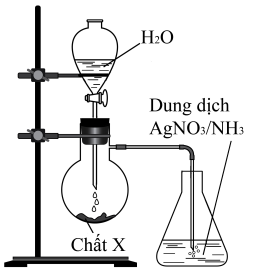 a) CH3-CH=CH2 + Br2 b) C6H6 (benzen) + Br2 c) C6H5OH (phenol) + NaOH d) Etanol + CuO SỞ GIÁO DỤC VÀ ĐÀO TẠOHƯỚNG DẪN CHẤMĐỀ KIỂM TRA CUỐI HỌC KỲ IIMôn: Hóa học - Lớp 111D2C3C4B5A6D7D8C9B10C11A12CCâuHướng dẫn giảiĐiểmCâu 1a) CH3-CH=CH2 + Br2 → CH3-CHBr-CH2Br0.5Câu 1b) C6H6 + Br2  C6H5Br + HBr 0.5Câu 1c) C6H5OH + NaOH → C6H5ONa + H2O0.5Câu 1d) CH3CH2OH + CuO  CH3-CHO + Cu + H2O0.5Câu 2Nêu đúng phương pháp nhận biết1,0Câu 2Viết PTPƯ1,0Câu 3a) nC2H5OH = 0,4 mol; nH2= 0,6 mol0,25Câu 3PTPƯ: C2H5OH + Na → C2H5ONa + 1/2H2↑  (1)CnH2n+1OH + Na → CnH2n+1ONa + 1/2H2↑  (2)0,25Câu 3Theo PT(1): nH2 = ½ nC2H5OH = 0,2 mol.Theo PT(2): n CnH2n+1OH = 2 nH2 (2) = 2 (0,6-0,2) = 0,8 mol0,25Câu 3Ta có: m CnH2n+1OH = 0,8*(14n+18) = 25,6 => n=1Vậy CTPT của X là CH3OH (metanol hay ancol metylic)0,5Câu 3b) Phương trình phản ứng cháy:C2H6O + 3O2  2CO2 + 3H2O (3)CH4O + 1,5O2  CO2 + 2H2O (4)Theo 2 pư (3, 4) suy ra: ∑nO2 = 3*0,4 + 1,5*0,8 = 2,4 molVậy VO2 = 53,76 lít0,250,5Câu 3c) Ta có tỉ lệ mol C2H5OH và CH3OH là 1:2Gọi số mol 2 chất lần lượt là x và 2x mol. Số mol của CH3CH2CH2OH là y molCác phản ứng xảy ra:CH3CH2OH + CuO  CH3CHO + Cu + H2O       x ………..... …………….. x …………………x        mol              CH3OH + CuO  HCHO + Cu + H2O      2x …… … ………….. 2x ………….. 2x  molCH3CH2CH2OH + CuO  CH3CH2CHO + Cu + H2O   y ………………… ..……………. y …………………… y  molTa có   (I) Khi cho Z pư tráng bạc ta có ∑nAg = 2x + 4*2x+2y =  (II)Từ (I, II) suy ra: x=0,03; y = 0,06.Vậy mY = 0,03*46 + 0,06*32 = 3,3 gam0,250,250,5